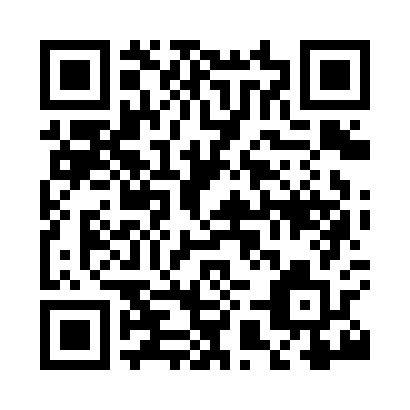 Prayer times for Tresta, Shetlands Islands, UKMon 1 Jul 2024 - Wed 31 Jul 2024High Latitude Method: Angle Based RulePrayer Calculation Method: Islamic Society of North AmericaAsar Calculation Method: HanafiPrayer times provided by https://www.salahtimes.comDateDayFajrSunriseDhuhrAsrMaghribIsha1Mon2:273:461:097:0910:3311:512Tue2:283:471:107:0910:3211:513Wed2:293:481:107:0810:3111:504Thu2:293:491:107:0810:3011:505Fri2:303:511:107:0810:2911:496Sat2:313:521:107:0710:2811:497Sun2:323:541:107:0710:2611:488Mon2:333:551:117:0610:2511:489Tue2:343:571:117:0610:2411:4710Wed2:353:591:117:0510:2211:4611Thu2:354:001:117:0510:2111:4612Fri2:364:021:117:0410:1911:4513Sat2:374:041:117:0310:1811:4414Sun2:384:061:117:0310:1611:4315Mon2:394:081:117:0210:1411:4316Tue2:404:101:127:0110:1211:4217Wed2:424:121:127:0010:1011:4118Thu2:434:141:126:5910:0811:4019Fri2:444:161:126:5810:0611:3920Sat2:454:181:126:5710:0411:3821Sun2:464:201:126:5610:0211:3722Mon2:474:231:126:5510:0011:3623Tue2:484:251:126:549:5811:3524Wed2:494:271:126:539:5611:3425Thu2:504:291:126:529:5311:3226Fri2:524:321:126:519:5111:3127Sat2:534:341:126:509:4911:3028Sun2:544:361:126:489:4611:2929Mon2:554:391:126:479:4411:2830Tue2:564:411:126:469:4111:2631Wed2:574:431:126:449:3911:25